Информацияо результатах  проведения мероприятия «Родительский патруль» в  муниципальном дошкольном образовательном учреждении центре развития ребенка - детском саду №10 г.Алексеевки Белгородской областиЗаведующий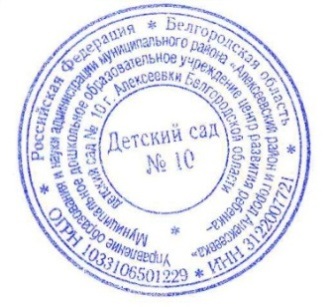 муниципальным дошкольнымобразовательным учреждением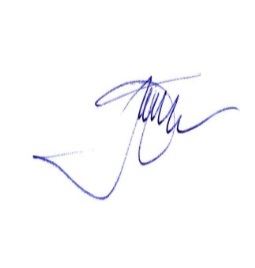 центром развития ребенка – детским садом №10г. Алексеевки Белгородской области:                                                   Кириченко Л.Д. Российская ФедерацияБелгородская областьУправление образования администрации муниципального района«Алексеевский район и город Алексеевка»Муниципальное дошкольное образовательноеучреждение  центр развития ребенка –детский сад № 10  г. АлексеевкиБелгородской областиИНН/КПП 3122007721/312201001ОГРН 1033106501229309857, Белгородская обл., г. Алексеевка,ул. Фрунзе, 31, Тел. (47234) 3-54-05, 3-34-00E-mail: alexdou10@mail.ru№ 446      от  14. 12  20 18 г.          на №_Дата проведения12.12.2018 годКоличество воспитанников в ОО 276Количество воспитанников, прошедших через «Родительские патрули» (%) 73%Количество воспитанников, на одежде которых отсутствуют СВЭ (%)-Количество воспитанников и их родителей, нарушивших ПДД (%)-Количество воспитанников, перевозимых без ДУУ (%)-Ссылки на информационные материалы о результатах проведенных  мероприятийФ.И.О. родителей, участвующих в «Родительском патруле»Михайловская Н.И.,Колесникова  И.А.,Кобзарь А.В.,Гапченко О.А.,Первых Л.Б.Ф.И.О. инспектора ГИБДД, участвующего в мероприятииФисенко Е.А. 